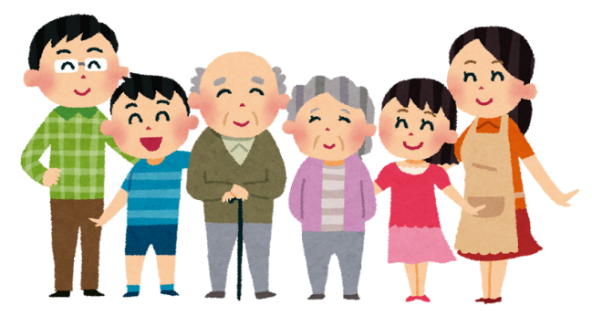 子どもから大人まで、地域のみなさんで支え合うまちを目指して、『お年寄り世帯見守りたい員』を募集しています。　「誰かがやってくれるだろう…」ではなく、あなた自身が地域を支えるボランティアとして、たい員として活動してみませんか？たい員登録届に必要事項をご記入のうえ、下記担当へ持参、郵送またはファックスで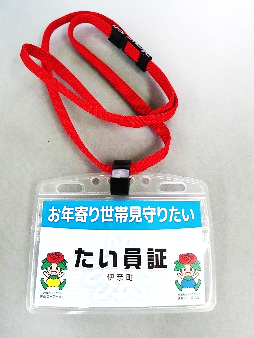 お申し込みください。登録が完了次第、『見守りたい たい員証』を交付します。たい員証が届いたら、たい員証を常に携帯いただき、見守り活動を始めてください。『たい員証』は区を通じて交付しますが、福祉課窓口でも受領できますので、その際はご連絡ください。　　　〒３６２－８５１７　伊奈町小室９４９３　　伊奈町 福祉課 総合福祉係　  　電 話　 ０４８-７２１-２１１１（内線２１２５、２１２６） 　FAX   ０４８-７２１-２１３７　　　　　